Informace GFŘ k aplikaci režimu přenesení daňové povinnostina vybraná plnění podle § 92f zákona o dani z přidané hodnoty	Z důvodu boje proti daňovým podvodům využila Česká republika možnost danou směrnicí Rady 2006/112/ES ze dne 28. listopadu 2006 o společném systému daně z přidané hodnoty, v platném znění, a počínaje dnem 1. 4. 2015 rozšířila postupně výčet plnění, 
při jejichž poskytnutí je použit režim přenesení daňové povinnosti. Toto rozšíření bylo součástí novely zákona č. 235/2004 Sb., o dani z přidané hodnoty, ve znění pozdějších předpisů 
(dále jen „zákon o DPH“) a nařízení vlády č. 361/2014 Sb., ze dne 22. 12. 2014, 
o stanovení dodání zboží nebo poskytnutí služby pro použití režimu přenesení daňové povinnosti, zveřejněném v Částce 143 Sbírky zákonů (dále jen „nařízení vlády č. 361/2014 Sb.“), které z množiny plnění stanovených v příloze č. 6 zákona o DPH vymezuje ta, 
na která se režim přenesení daňové povinnosti aplikuje. Toto nařízení bylo novelizováno nařízením vlády č. 155/2015 Sb., ze dne 15. 6. 2015, zveřejněném v Částce 64 Sbírky zákonů (dále jen „nařízení vlády č. 155/2015 Sb.“), kterým 
se mění nařízení vlády č. 361/2014 Sb. Počínaje dnem 1. 7. 2015 byla tímto nařízením rozšířena aplikace režimu přenesení daňové povinnosti o další komodity, a to v oblasti obilovin, technických plodin a olejnatých semen. Ve vazbě na zjištění daňových úniků u obchodování s elektřinou a plynem bylo vydáno nařízení vlády č. 11/2016 Sb., ze dne 13. 1. 2016, zveřejněné v Částce 4 Sbírky zákonů 
(dále jen „nařízení vlády č. 11/2016 Sb.“), kterým se mění nařízení vlády č. 361/2014 Sb., 
ve znění nařízení vlády č. 155/2015 Sb. Tímto nařízením došlo s účinností od 1. 2. 2016 mimo jiné k rozšíření působnosti režimu přenesení daňové povinnosti na dodání certifikátů elektřiny a dále pak na dodání elektřiny nebo plynu soustavami nebo sítěmi obchodníkovi vymezenému v § 7a odst. 2 zákona o DPH. Za obchodníka se pro účely režimu přenesení daňové povinnosti přitom považuje také osoba, jejíž předmět podnikání je podrobně specifikován v § 2 odst. 1 písm. c) novelizovaného nařízení. V souvislosti s potřebou snížení rizika podvodů na dani z přidané hodnoty 
i při poskytování telekomunikačních služeb byla s účinností od 1. 10. 2016 rozšířena aplikace režimu přenesení daňové povinnosti na poskytnutí služby elektronických komunikací podle zákona upravujícího elektronické komunikace prostřednictvím přístupu k sítím elektronických komunikací, propojení sítí elektronických komunikací nebo na základě nákupu a prodeje těchto služeb, a to na základě nařízení vlády 
č. 296/2016 Sb., ze dne 31. 8. 2016, zveřejněné v Částce 114 Sbírky zákonů (dále jen „nařízení vlády č. 296/2016 Sb.“), kterým se mění nařízení vlády č. 361/2014 Sb., ve znění nařízení vlády č. 155/2015 Sb. a nařízení vlády č. 11/2016 Sb.V návaznosti na aktualizaci kombinované nomenklatury k 1. 1. 2022, která byla publikována v Úředním věstníku Evropské unie dne 29. 10. 2021, resp. dne 19. 11. 2021 (po opravě) na základě přijetí prováděcího nařízení Komise (EU) 2021/1832 
ze dne 12. října 2021, kterým se mění příloha I nařízení Rady (EHS) č. 2658/87 o celní 
a statistické nomenklatuře a o společném celním sazebníku, bylo vydáno nové nařízení vlády č. 228/2022 Sb., ze dne 20. 7. 2022, zveřejněné v Částce 105 Sbírky zákonů 
(dále jen „nařízení vlády č. 228/2022 Sb.“), kterým se mění nařízení vlády č. 361/2014 Sb., ve znění nařízení vlády č. 155/2015 Sb., nařízení vlády č. 11/2016 Sb. a nařízení vlády č. 296/2016 Sb. Tímto nařízením dochází s účinností od 10. 8. 2022 k úpravám v číselném označení některých položek vybraného zboží, které bylo doposud vymezeno pro účely uplatnění režimu přenesení daňové povinnosti v ustanovení § 2 odst. 3 písm. b), c) a f) nařízení vlády č. 361/2014 Sb., ve znění nařízení vlády č. 155/2015 Sb., nařízení vlády 
č. 11/2016 Sb. a nařízení vlády č. 296/2016 Sb.	V platnosti zůstává bez věcných změn režim přenesení daňové povinnosti pro ostatní dosud v zákoně o DPH definovaná plnění (viz § 92b až § 92ea zákona o DPH 
a příp. speciální informace GFŘ k těmto ustanovením). 	Pro plnění, u kterých je režim přenesení daňové povinnosti aplikován podle § 92f zákona o DPH, platí obecně specifická pravidla a povinnosti režimu přenesení daňové povinnosti. 	Režim přenesení daňové povinnosti platí pouze pro dodání uskutečněná mezi plátci s místem plnění v tuzemsku, přičemž povinnost přiznat a zaplatit daň má plátce, pro kterého bylo uvedené zdanitelné plnění v tuzemsku uskutečněno (příjemce plnění). Tento režim 
se ovšem nepoužije, pokud ke dni uskutečnění zdanitelného plnění nebo v okamžiku přijetí úplaty přede dnem uskutečnění zdanitelného plnění příjemce tohoto plnění nejedná jako osoba povinná k dani.  	Plátci uskutečňující nebo přijímající plnění v tomto režimu mají od 1. 1. 2016 povinnost podat elektronicky správci daně kontrolní hlášení (§ 101c a násl. zákona o DPH), které zcela nahrazuje výpis z evidence pro účely daně z přidané hodnoty. Plátce, který je právnickou osobou, podává toto hlášení za kalendářní měsíc (a to do 25 dnů po skončení kalendářního měsíce). Plátce, který je fyzickou osobou, je povinen podat kontrolní hlášení ve lhůtě 
pro podání daňového přiznání. Poskytovatel plnění v režimu přenesení daňové povinnosti vykazuje v příslušném oddílu kontrolního hlášení DIČ odběratele, evidenční číslo daňového dokladu, datum uskutečnění zdanitelného plnění, základ daně a kód předmětu plnění. Odběratel kromě těchto údajů uvádí v hlášení navíc daň a namísto DIČ odběratele vyplňuje DIČ dodavatele. Přehled kódů, pod kterými jsou jednotlivá plnění spadající do předmětného režimu vykazována v roce 2022, je uveden v příloze č. 1 této Informace. Podrobnější informace o obecných pravidlech a povinnostech spojených s tímto režimem jsou k dispozici na Internetu FS: https://www.financnisprava.cz/cs/dane/dane/dan-z-pridane-hodnoty/informace-stanoviska-a-sdeleni/rezim-preneseni-danove-povinnosti.1. 	Vymezení vybraných plnění pro aplikaci režimu přenesení daňové povinnosti1.1 	Dodání zboží nebo poskytnutí služby uvedených v příloze č. 6 k zákonu o DPH 	Podle § 92f zákona o DPH použije plátce při dodání zboží nebo poskytnutí služby uvedených v příloze č. 6 zákona o DPH plátci režim přenesení daňové povinnosti, pokud tak vláda stanoví nařízením. Plnění, u kterých je režim přenesení daňové povinnosti uplatňován na základě ustanovení § 2 a násl. nařízení vlády č. 361/2014 Sb. ve znění pozdějších předpisů, jsou vymezena následovně. 1.1.1 	Dodání vybraného zboží	Režim přenesení daňové povinnosti se použije u zdanitelného plnění, kterým 
je dodání vybraného zboží, pokud celková částka základu daně veškerého dodávaného vybraného zboží překračuje částku 100 000 Kč. 	Pro aplikaci režimu přenesení daňové povinnosti musí být podle nařízení vlády č. 361/2014 Sb. ve znění pozdějších předpisů splněno slovní vymezení zboží a zároveň jeho vymezení příslušným kódem nomenklatury celního sazebníku. Kódem nomenklatury celního sazebníku se rozumí číselné označení zboží uvedené v příloze I nařízení Rady (EHS) č. 2658/87 ze dne 23. července 1987 o celní 
a statistické nomenklatuře a o společném celním sazebníku, ve znění platném k 1. lednu 2022, která je v plném znění dostupná na adrese: https://www.celnisprava.cz/cz/clo/sazebni-zarazeni-zbozi/spolecny-celni-sazebnik-es/Stranky/default.aspx.Vybraným zbožím se přitom dle § 2 odst. 3 nařízení vlády č. 361/2014 Sb. ve znění pozdějších předpisů rozumí:obiloviny a technické plodiny, včetně olejnatých semen a cukrové řepy, které jsou uvedeny pod kódy nomenklatury celního sazebníku v kapitole 10 nebo kapitole 12.U tohoto zboží je režim přenesení daňové povinnosti aplikován s účinností od 1. 7. 2015 s výjimkou cukrové řepy (kód nomenklatury celního sazebníku 1212 91), kde účinnost nastala dnem 1. 9. 2015.V kapitole 10 se jedná o komodity, které jsou uvedeny pod kódy nomenklatury celního sazebníku 1001 (pšenice a sourež), 1002 (žito), 1003 (ječmen), 1004 (oves), 1005 (kukuřice), 1006 (rýže), 1007 (zrna čiroku), 1008 (pohanka, proso a lesknice kanárská; ostatní obiloviny).V kapitole 12 jsou zařazeny komodity pod kódy nomenklatury celního sazebníku 1201 (sójové boby, též drcené), 1202 (podzemnice olejná (arašídy), nepražená ani jinak tepelně neupravená, též loupaná nebo drcená), 1203 00 00 (kopra), 1204 00 (lněná semena, též drcená), 1205 (semena řepky nebo řepky olejky, též drcená), 1206 00 (slunečnicová semena, též drcená), 1207 (ostatní olejnatá semena a olejnaté plody, 
též drcené), 1208 (mouka a krupice z olejnatých semen nebo olejnatých plodů, 
kromě hořčičné mouky a krupice), 1209 (semena, plody a výtrusy k setí), 1210 (chmelové šištice, čerstvé nebo sušené, též drcené, v prášku nebo ve formě pelet; lupulin), 1211 (rostliny a části rostlin (včetně semen a plodů) používané zejména ve voňavkářství, 
ve farmacii nebo jako insekticidy, fungicidy nebo k podobným účelům, čerstvé, chlazené, zmrazené nebo sušené, též řezané, drcené nebo v prášku), 1212 (svatojánský chléb, mořské a jiné řasy, cukrová řepa a cukrová třtina, čerstvé, chlazené, zmrazené nebo sušené, též v prášku; ovocné pecky a jádra a jiné rostlinné produkty (včetně nepražených kořenů čekanky druhu Cichorium intybus sativum) používané zejména k lidskému požívání, jinde neuvedené ani nezahrnuté), 1213 00 00 (obilná sláma a plevy, nezpracované, též pořezané, pomleté, lisované nebo ve formě pelet), 1214 (tuřín, krmná řepa, jiné krmné kořeny, seno, vojtěška (alfalfa), jetel, vičenec ligrus, kapusta kadeřavá krmná, vlčí bob, vikev a podobné pícniny, též ve formě pelet).Je-li příslušné zboží uvedeno pod 4místným nebo 6místným kódem nomenklatury celního sazebníku, režim přenesení daňové povinnosti se vztahuje také na všechny podpoložky do úrovně 8místného kódu dle příslušného právního předpisu (příloha I nařízení Rady (EHS) č. 2658/87). Režim přenesení daňové povinnosti se tak např. aplikuje na zboží označené pod kódem 1209 (semena, plody a výtrusy k setí) se všemi konkrétně specifikovanými podpoložkami, tzn. např. na zboží s kódem 1209 24 00 (semena lipnice luční).Technickou plodinou je pro účely aplikace režimu přenesení daňové povinnosti plodina, kterou není možné běžně bez dalších úprav použít ke konečné spotřebě. Jedná 
se o meziprodukt (surovinu), který je zpracováván, aby mohl být v dalších fázích výroby použit pro různé účely (potravinářské, farmaceutické, kosmetické, technické, aj.). Komodity vymezené v kapitole 12 celního sazebníku lze všeobecně podle jejich charakteru zařadit buď jako olejnatá semena, nebo technické plodiny (popř. cukrovou řepu), a tedy režim přenesení daňové povinnosti bude uplatněn u všech položek této kapitoly.kovy, včetně drahých kovů, které jsou uvedeny pod kódy nomenklatury celního sazebníku v kapitole 71 a třídě XV, s výjimkou zboží, které je sice v kapitole 71 a třídě XV, ale je nařízením vlády č. 361/2014 Sb. ve znění pozdějších předpisů negativně vymezeno vybranými kódy a kapitolami nomenklatury celního sazebníku nebo se jedná 
o zboží, které již podléhá režimu přenesení daňové povinnosti podle § 92c zákona o DPH či zboží, na které se vztahuje zvláštní režim podle § 90 zákona o DPH. Vymezení kovů, včetně drahých kovů, na které se režim přenesení daňové povinnosti vztahuje již s účinností od 1. 4. 2015, a to podle vybraných kódů 
z kapitoly 71 a třídy XV nomenklatury celního sazebníku, je uveden v příloze č. 2 této Informace.  Vzhledem k dosavadní aplikaci režimu přenesení daňové povinnosti na dodání zlata 
(ust. § 92b odst. 1 písm. a) zákona o DPH, podle kterého je režim aplikován pouze 
na zlato o ryzosti 333 tisícin nebo vyšší) upozorňujeme, že do tohoto režimu dle § 92f zákona o DPH spadá mimo jiné také dodání zlata (včetně zlata pokoveného platinou), netepaného nebo ve formě polotovarů nebo prachu, které je uvedeno pod kódem nomenklatury celního sazebníku 7108 (s výjimkou zlata měnového – kód 7108 20 00), 
a to bez ohledu na ryzost dodávaného zlata. mobilní telefony, které jsou uvedeny pod kódy nomenklatury celního sazebníku 8517 13 00, 8517 14 00 nebo 8517 18 00.U tohoto zboží je režim přenesení daňové povinnosti aplikován s účinností 
již od 1. 4. 2015. integrované obvody, jako jsou mikroprocesory a centrální procesorové jednotky, uvedené pod kódem nomenklatury celního sazebníku 8542 31 a desky plošných spojů osazené těmito obvody, které jsou dodávány ve stavu před zabudováním 
do výrobků pro konečné uživatele.U tohoto zboží je režim přenesení daňové povinnosti aplikován s účinností 
již od 1. 4. 2015. přenosná zařízení pro automatizované zpracování dat, která jsou uvedena 
pod kódy nomenklatury celního sazebníku 8471 30 00, jako jsou např. notebooky
či tablety.U tohoto zboží je režim přenesení daňové povinnosti aplikován s účinností 
již od 1. 4. 2015. videoherní konzole, které jsou uvedeny pod kódem nomenklatury celního sazebníku 9504 50 00.U tohoto zboží je režim přenesení daňové povinnosti aplikován s účinností 
od 10. 8. 2022. 1.1.2   Dodání elektřiny nebo plynu a dodání certifikátů elektřinyS účinností od 1. 2. 2016 se dle ustanovení § 2 odst. 1 písm. b) a c) nařízení vlády 
č. 361/2014 Sb. ve znění pozdějších předpisů uplatňuje režim přenesení daňové povinnosti u následujících plnění:dodání certifikátů elektřiny, kterým se v současných podmínkách na trhu s elektřinou v ČR rozumí převod záruk původu elektřiny z obnovitelných zdrojů nebo záruk původu elektřiny z vysokoúčinné kombinované výroby elektřiny a tepla podle zákona č. 165/2012 Sb., o podporovaných zdrojích energie, ve znění pozdějších předpisů, dodání elektřiny nebo plynu soustavami nebo sítěmi obchodníkovi vymezenému 
v § 7a odst. 2 zákona o DPH; za obchodníka se pro účely režimu přenesení daňové povinnosti považuje také osoba, jejímž předmětem podnikání je přenos elektřiny, distribuce elektřiny, obchod s elektřinou, činnost operátora trhu, přeprava plynu, distribuce plynu, uskladňování plynu a obchod s plynem za podmínek stanovených zákonem 
č. 458/2000 Sb., o podmínkách podnikání a o výkonu státní správy v energetických odvětvích a o změně některých zákonů (energetický zákon), ve znění pozdějších předpisů.	Podrobnější údaje k zavedení režimu přenesení daňové povinnosti v oblasti obchodu s elektřinou, plynem a certifikáty elektřiny, jsou uvedeny v materiálu „Informace GFŘ k aplikaci režimu přenesení daňové povinnosti u dodání elektřiny, plynu a dodání certifikátů elektřiny“, č. j.: 2375/16/7100-20118-012884, zveřejněné dne 27. 1. 2016 na Internetu FS 
na adrese: https://www.financnisprava.cz/cs/dane/dane/dan-z-pridane-hodnoty/informace-stanoviska-a-sdeleni/rezim-preneseni-danove-povinnosti.1.1.3   Poskytnutí služby elektronických komunikací	Na základě ustanovení § 2 odst. 1 písm. d) nařízení vlády č. 361/2014 Sb. ve znění pozdějších předpisů se od 1. 10. 2016 režim přenesení daňové povinnosti uplatňuje 
při poskytnutí služby elektronických komunikací podle zákona upravujícího elektronické komunikace prostřednictvím přístupu k sítím elektronických komunikací, propojení sítí elektronických komunikací nebo na základě nákupu a prodeje těchto služeb (dále jen „poskytnutí služby elektronických komunikací“). Zákonem upravujícím služby elektronických komunikací je zákon č. 127/2005 Sb., o elektronických komunikacích a o změně některých souvisejících zákonů (zákon o elektronických komunikacích), ve znění pozdějších předpisů.	Další informace týkající se zavedení režimu přenesení daňové povinnosti 
při poskytnutí služby elektronických komunikací jsou uvedeny v materiálu „Informace GFŘ k aplikaci režimu přenesení daňové povinnosti u poskytnutí služby elektronických komunikací“, č. j.: 105279/16/7100-20118-012884, zveřejněné dne 29. 9. 2016 na Internetu FS na adrese: https://www.financnisprava.cz/cs/dane/dane/dan-z-pridane-hodnoty/informace-stanoviska-a-sdeleni/rezim-preneseni-danove-povinnosti, 
a v dokumentu „Dodatek k „Informaci GFŘ k aplikaci režimu přenesení daňové povinnosti u poskytnutí služby elektronických komunikací“ v oblasti nákupu a prodeje služeb elektronických komunikací, č. j.: 187006/16/7100-20118-012884, který byl publikován dne 2. 2. 2017 na stejné webové stránce FS.1.1.4	Převod povolenek na emise skleníkových plynů	U převodu povolenek na emise skleníkových plynů podle zákona upravujícího podmínky obchodování s povolenkami na emise skleníkových plynů je režim přenesení daňové povinnosti uplatňován od 1. 1. 2015 v souladu s ustanovením § 2 odst. 1 písm. a) nařízení vlády č. 361/2014 Sb. ve znění pozdějších předpisů. Zákonem upravujícím podmínky obchodování s povolenkami na emise skleníkových plynů je zákon 
č. 383/2012 Sb., o podmínkách obchodování s povolenkami na emise skleníkových plynů, ve znění pozdějších předpisů.Nicméně režim přenesení daňové povinnosti byl při obchodování s povolenkami aplikován již dříve, a to od 1. 4. 2011 na základě § 92d zákona o DPH ve znění účinném do konce roku 2014. K 1. 1. 2015 tak prakticky došlo pouze k technické úpravě, 
resp. kontinuálnímu pokračování tohoto režimu, který byl původně vymezen tímto zákonným ustanovením. U plnění uvedených v bodech 1.1.2, 1.1.3 a 1.1.4, jež dle § 92f zákona o DPH podléhají režimu přenesení daňové povinnosti, se nesleduje výše základu daně u zdanitelného plnění. Na rozdíl od vybraného zboží specifikovaného v § 2 odst. 3 nařízení vlády č. 361/2014 Sb. ve znění pozdějších předpisů se při aplikaci režimu přenesení daňové povinnosti 
u těchto plnění tedy k limitní částce 100 000 Kč nepřihlíží. 2.   	Možnosti řešení sporných případů zařazení plnění	2.1	Právní fikce na základě dohody mezi poskytovatelem a příjemcem plnění	Pokud bude při praktické aplikaci obtížné u plnění vymezených na základě § 92f zákona o DPH nařízením vlády č. 361/2014 Sb. ve znění pozdějších předpisů obecně posoudit, zda s ohledem na charakter konkrétního plnění byly naplněny podmínky 
pro uplatnění režimu přenesení daňové povinnosti, tj. např. nebude zřejmé, zda dané plnění spadá pod konkrétní výše uvedené položky pro aplikaci režimu přenesení daňové povinnosti, a obě strany (poskytovatel i příjemce plnění) budou na základě důvodného předpokladu, 
že na zdanitelné plnění se tento režim vztahuje, jednat ve shodě a uplatní režim přenesení daňové povinnosti v rozsahu všech zákonem definovaných povinností, bude aplikována právní fikce, že dané plnění režimu přenesení daňové povinnosti podléhá (§ 92a odst. 7 zákona 
o DPH).Stejně tak v případě nejasností ohledně limitní částky (100 000 Kč) pro uplatnění režimu přenesení daňové povinnosti, kdy je problematické určit, zda limit u daného zdanitelného plnění byl již dosažen či nikoli, je dána s účinností od 1. 2. 2016 možnost sjednání písemné dohody mezi plátcem, který uskutečnil zdanitelné plnění, a plátcem, pro kterého bylo zdanitelné plnění uskutečněno, o použití režimu přenesení daňové povinnosti i v případě, 
že celková částka základu daně veškerého dodávaného vybraného zboží limit pro aplikaci režimu přenesení daňové povinnosti nepřekročí (§ 2 odst. 5 nařízení vlády č. 361/2014 Sb. 
ve znění pozdějších předpisů). Předpokladem využití této fikce je opět jednotný postup poskytovatele i příjemce plnění.Jak vyplývá z výše uvedeného, proto, aby dané zdanitelné plnění bylo v těchto sporných případech považováno za plnění podléhající režimu přenesení daňové povinnosti, 
je nezbytné zajistit faktické použití tohoto režimu, které představuje naplnění všech zákonných podmínek pro aplikaci režimu přenesení daňové povinnosti, a to nejen poskytovatelem 
ale zejména také příjemcem plnění. 	Pro tento účel se má za to, že poskytovatel plnění splní zákonné podmínky použití režimu přenesení daňové povinnosti, jestliže vystaví daňový doklad, ve kterém uvede údaj „daň odvede zákazník“ podle § 29 odst. 2 písm. c) zákona o DPH a splní povinnosti spojené s kontrolním hlášením (§ 101c a násl. zákona o DPH).	Příjemce plnění splní zákonné podmínky použití režimu přenesení daňové povinnosti tím, že doplní výši daně v evidenci pro účely daně z přidané hodnoty dle § 92a odst. 4 zákona o DPH, splní povinnosti související s kontrolním hlášením na základě § 101c a násl. zákona 
o DPH, a příslušnou daň přizná.	2.2	Závazné posouzení	Určení, zda se obecně při poskytnutí určitého zdanitelného plnění použije režim přenesení daňové povinnosti nebo ne, je předmětem závazného posouzení (§ 92h zákona o DPH). V případech přetrvávajících nejasností tak existuje možnost požádat Generální finanční ředitelství o závazné posouzení určitého zdanitelného plnění pro účely použití režimu přenesení daňové povinnosti. Žadatel musí uvést popis daného zdanitelného plnění (v žádosti lze uvést vždy pouze jedno zdanitelné plnění) a návrh výroku rozhodnutí o závazném posouzení (§ 92i zákona 
o DPH). Procesně řízení o závazném posouzení upravují ust. § 132 a § 133 zák. č. 280/2009 Sb., daňový řád, ve znění pozdějších předpisů. Podání žádosti o vydání rozhodnutí 
o závazném posouzení v dané oblasti podléhá správnímu poplatku ve výši 10 000 Kč 
podle zák. č. 634/2004 Sb., o správních poplatcích, ve znění pozdějších předpisů.3.	 Zálohové platby před zavedením režimu přenesení daňové povinnosti V režimu přenesení daňové povinnosti je plátce, pro kterého bylo zdanitelné plnění s místem plnění v tuzemsku uskutečněno (příjemce plnění), nadále povinen přiznat daň ke dni uskutečnění zdanitelného plnění. Také pro plátce, který uskutečnil zdanitelné plnění v režimu přenesení daňové povinnosti (poskytovatel plnění), je pro vykázání plnění v tomto režimu rozhodující den uskutečnění daného zdanitelného plnění. K úplatám před uskutečněním zdanitelného plnění (zálohovým platbám) se v režimu přenesení daňové povinnosti nepřihlíží, tyto se zahrnují do celkové úplaty za dané zdanitelné plnění, ale v daném režimu poskytovateli plnění nevzniká povinnost přiznat daň z přijaté zálohové platby, ani nevzniká povinnost 
při přijetí zálohové platby vystavit daňový doklad (pro vystavení daňového dokladu je opět rozhodující den uskutečnění zdanitelného plnění).	Pro situace, kdy je přijata zálohová platba před uskutečněním zdanitelného plnění 
(a zároveň před účinností režimu přenesení daňové povinnosti pro určitý typ plnění), ze které vznikla povinnost přiznat daň, přičemž k uskutečnění daného zdanitelného plnění dojde 
až po zavedení tohoto režimu, bylo v souvislosti s rozšířením režimu na nové typy plnění zavedeno s účinností od 1. 1. 2015 pravidlo (§ 92a odst. 6 zákona o DPH), podle kterého 
se nebude v dané situaci aplikovat režim přenesení daňové povinnosti zpětně na již přiznanou daň z přijaté zálohové platby. Pro tyto případy se při výpočtu hodnoty, na kterou se použije režim přenesení daňové povinnosti, vychází ze základu daně stanoveného podle obecného pravidla v § 37a odst. 1 zákona o DPH. Základem daně je rozdíl mezi celkovou úplatou za  dané zdanitelné plnění bez daně (celkovým základem daně za dané zdanitelné plnění podle § 36 odst. 1 zákona o DPH) a součtem částek zálohových plateb přijatých 
před zavedením režimu přenesení daňové povinnosti, snížených o daň přiznanou z těchto zálohových plateb (souhrnu základů daně podle § 36 odst. 2 zákona o DPH). Takto vypočtený základ daně může být i ve výši 0.Př.: Plátce A obdrží od svého odběratele (rovněž plátce) dne 13. 3. 2015 úplatu (zálohovou platbu) ve výši 130 000 Kč včetně daně. K uskutečnění zdanitelného plnění (dodání mobilních telefonů) dojde až 30. 4. 2015, tj. po zavedení režimu přenesení daňové povinnosti pro mobilní telefony. Zároveň s uskutečněním plnění je poskytnuta zbývající platba ve výši 170 000 Kč (bez daně). Plátce A splnil svou daňovou povinnost a ke dni přijetí zálohové platby přiznal tuto transakci na ř. 1 daňového přiznání (základ daně ve výši 107 432 Kč a související daň ve výši 22 568 Kč) za příslušné zdaňovací období v běžném režimu, tj. mimo režim přenesení daňové povinnosti. Na ř. 25 daňového přiznání plátce A uvede hodnotu 170 000 Kč (hodnotu doplatku bez daně). Daň z hodnoty základu daně (170 000 Kč) dopočítá odběratel a uvede ji na řádku 10 daňového přiznání.  Pokud by ve výše uvedeném příkladu došlo pouze k obměně výše plateb, tj. zálohová platba včetně daně by činila např. 50 000 Kč a doplatek (bez daně) by činil např. 70 000 Kč, tj. doplatek 
by samostatně nepřevyšoval limit stanovený pro aplikaci režimu přenesení daňové povinnosti 100 000 Kč pro toto vybrané zboží, bude se postupovat obdobně, jako je uvedeno výše, tj. plátce A přizná ke dni přijetí zálohové platby tuto skutečnost na ř. 1 daňového přiznání (tj. v tomto případě základ daně ve výši 41 320 Kč a související daň ve výši 8 680 Kč) za příslušné období (jedná se o období před zavedením režimu přenesení daňové povinnosti). Na ř. 25 plátce A uvede hodnotu 70 000 Kč, tj. hodnotu doplatku bez DPH. Daň z hodnoty 70 000 dopočítá odběratel (a uvede na ř. 10 daňového přiznání).4.	Postupy v souvislosti se stanoveným limitem pro aplikaci režimu u vybraného zboží4.1 	Stanovení celkové částky základu daně		Pro stanovení celkové částky základu daně při dodání vybraného zboží (limit 100 000 Kč, při jehož překročení se aplikuje režim přenesení daňové povinnosti) může být určující celková částka základu daně uvedená na daňovém dokladu za zdanitelné plnění, 
a to v souhrnu za veškeré dodávané zboží splňující definici vybraného zboží (zboží uvedené v bodě 1.1.1 pod písm. a) až f)). 	Pokud nastane situace, kdy bude na jednom daňovém dokladu uvedeno více druhů vybraného zboží (spadajícího věcně pod více různých písm. a) až f)), budou se základy daně těchto různých druhů zboží pro určení hodnoty limitu sčítat. Může tak dojít např. k situaci, 
kdy při uvedení více než jednoho druhu vybraného zboží na jednom daňovém dokladu bude režim přenesení daňové povinnosti aplikován při překročení celkové částky základu daně 
na všechny druhy vybraného zboží, ačkoli u (jednoho či více) jednotlivých druhů zboží základ daně samostatně nepřekročí limitní hodnotu. V kontrolním hlášení by jednotlivé druhy zboží uvedené na jednom daňovém dokladu měly být deklarovány samostatně (pod samostatným kódem předmětu plnění), a to v hodnotě základu daně pro jednotlivý druh zboží.     	Pro situace sporných či nejednoznačných případů lze režim přenesení daňové povinnosti použít za použití právní fikce na základě dohody mezi poskytovatelem a příjemcem plnění (§ 92a odst. 7 zákona o DPH a § 2 odst. 5 nařízení vlády č. 361/2014 Sb. ve znění pozdějších předpisů), a to za předpokladu splnění všech zákonných povinností pro aplikaci režimu přenesení daňové povinnosti na straně dodavatele i odběratele (viz bod 2.1).	Nutno upozornit na skutečnost, že některá jednání plátců mohou být posouzena 
jako jednání s cílem vyhnout se aplikaci režimu přenesení daňové povinnosti. Pokud 
např. dodavatel vystaví několik daňových dokladů (popř. několik kupních smluv) pro jednoho odběratele s uvedením stejného dne uskutečnění zdanitelného plnění, hodnota základu daně na jednotlivých dokladech (popř. kupních smlouvách) přitom nepřekročí stanovený limit 100 000 Kč, ale v souhrnu za všechny daňové doklady (kupní smlouvy) bude tato hodnota základu daně překročena, přičemž tento dodavatel neuhradí daň na výstupu, může správce daně danou situaci vyhodnotit (a to vždy v závislosti na všech okolnostech konkrétního případu) jako jednání s cílem vyhnout se aplikaci režimu přenesení daňové povinnosti a může mj. přistoupit k posouzení oprávněnosti souvisejícího nároku na odpočet daně odběratele.4.2 	Zálohové platbyV případě využití zálohových plateb u dodání vybraného zboží je pro správnou aplikaci režimu přenesení daňové povinnosti nezbytné předem znát celkovou dohodnutou hodnotu základu daně vybraného zboží. V tomto případě se jedná o jedno zdanitelné plnění ve smyslu nařízení vlády č. 361/2014 Sb. ve znění pozdějších předpisů. Pokud hodnota základu daně vybraného zboží přesáhne určený limit, budou se aplikovat pravidla pro režim přenesení daňové povinnosti (zálohové platby se nebudou zdaňovat, rozhodující pro zdanění transakce bude datum uskutečnění zdanitelného plnění). V opačném případě se budou při splnění zákonných podmínek aplikovat pravidla běžného režimu (se zdaněním přijatých zálohových plateb). Zálohové platby se tedy neposuzují pro účely stanovení limitu samostatně, ale zahrnují se do celkové hodnoty základu daně pro dané zdanitelné plnění.Př.: Plátce A se dohodl s plátcem B (objednávka, smluvní ujednání) na dodání mobilních telefonů a videoherních konzolí (přitom základ daně pro mobilní telefony je 80 000 Kč a pro videoherní konzole 90 000 Kč). Zároveň bylo domluveno poskytnutí zálohové platby před uskutečněním plnění, 
a to v měsíci květnu 2015 ve výši 80 000 Kč, zbývající platba bude uhrazena ke dni uskutečnění plnění v měsíci červenci 2015.Vzhledem k celkové hodnotě plnění budou v  daném případě aplikována pravidla režimu přenesení daňové povinnosti (celková dohodnutá hodnota základu daně vybraného zboží je celkem 170 000 Kč a přesahuje tak stanovený limit). Tj. plátce A nemá v daném režimu povinnost přiznat v daňovém přiznání přijatou úplatu (zálohovou platbu) ke dni jejího přijetí, ale vzniká mu povinnost přiznat hodnotu daného plnění (v celkové výši 170 000 Kč) až ke dni uskutečnění zdanitelného plnění (ř. 25 daňového přiznání). Není nutno přitom ani rozlišovat, ke kterému druhu zboží se zálohová platba vztahuje. Ke dni uskutečnění zdanitelného plnění je také vystaven daňový doklad na obě položky zboží s hodnotou plnění a údajem „daň odvede zákazník“ (§ 29 odst. 2 písm. c) zákona o DPH). Plátce B mimo dalších povinností přizná základ daně (ve výši 170 000 Kč) a vypočtenou daň (v daném případě za použití sazby 21 %) ke dni uskutečnění zdanitelného plnění (ř. 10 daňového přiznání za příslušné zdaňovací období). 4.3	Postup při změně hodnoty dodávaného zboží po přijetí zálohové platby	V praxi nelze vyloučit situaci, že bude hodnota objednaného zboží přesahovat stanovený limit a z přijatých zálohových plateb nebude z tohoto důvodu přiznána daň. Hodnota zboží, které bude nakonec skutečně dodáno, však bude pod stanoveným limitem, například z důvodu momentálního nedostatku zboží na skladě u dodavatele nebo kvůli následné změně objednávky odběratelem. Při uskutečnění plnění se v takovém případě uplatní běžný režim, přičemž do základu daně musí být zahrnuty i dříve nezdaněné zálohy. Důvod nezdanění zálohových plateb v příslušném zdaňovacím období je plátce povinen prokázat.	Př.: Plátce objednal u prodejce elektroniky notebooky v hodnotě 120 000 Kč. Zaplatil zálohu 50 000 Kč, kterou prodejce elektroniky nezdanil, neboť na základě údajů v objednávce předpokládal, 
že celá transakce proběhne v režimu přenesené daňové povinnosti. Odběratel však těsně před dodáním zboží objednávku snížil na hodnotu 90 000 Kč. Zdaněno bude proto v běžném režimu, základ daně 
se stanoví ve výši 90 000, tj. včetně nezdaněné zálohové platby. Dodavatel bude připraven doložit správci daně, že původní objednávka přesáhla limit, což jej opravňovalo k nezdanění zálohové platby. Nelze vyloučit ani situaci, kdy plátce z přijaté zálohové platby přizná daň, neboť důvodně předpokládá, že hodnota základu daně vybraného zboží nepřesáhne stanovený limit 100 000 Kč. K datu uskutečnění zdanitelného plnění však hodnota daného plnění stanovený limit přesáhne a toto plnění má tedy podléhat režimu přenesení daňové povinnosti. V daném případě lze postupovat obdobně jako v případě, který je podrobněji uveden v bodě 3 této Informace (postup podle ust. § 92a odst. 6 zákona o DPH), tj. neaplikovat zpětně režim přenesení daňové povinnosti na již přiznanou daň z přijaté zálohové platby a při výpočtu hodnoty, na kterou se režim přenesení daňové povinnosti uplatní, vycházet z obecného pravidla v § 37a odst. 1 zákona o DPH. 4.4	Oprava základu daně4.4.1	Oprava základu daně u plnění v režimu přenesené daňové povinnostiV případě opravy základu daně u plnění, u kterého byl aplikován režim přenesení daňové povinnosti, protože byl překročen limit 100 000 Kč, a následně nastanou takové skutečnosti, které vedou ke zvýšení nebo snížení původního základu daně, musí být na opravu aplikován režim přenesení daňové povinnosti bez ohledu na výši prováděné opravy.Pokud tedy plátce dodal vybrané zboží v režimu přenesení daňové povinnosti (základ daně za toto zboží za zdanitelné plnění překročil stanovený limit) a následně nastanou skutečnosti, které vedou k opravě základu daně (ust. § 42 a § 45 zákona o DPH), čímž dojde ke snížení původního základu daně (základ daně za zdanitelné plnění je nově pod stanovený limit), bude po provedení této opravy platit nadále původně uplatněný daňový režim, tj. provede se pouze oprava základu daně (§ 42 odst. 11 zákona o DPH), nikoli oprava původně uplatněného režimu.Př. Původní základ daně při dodání notebooků činil 120 000 Kč. Na základě dohody mezi dodavatelem a odběratelem dojde ke snížení základu daně o 30 000 Kč. Protože u původního dodání zboží byl překročen limit pro aplikaci režimu přenesení daňové povinnosti, bude snížení hodnoty základu daně o 30 000 Kč také uskutečněno v režimu přenesení daňové povinnosti.  Obdobně bude plátce daně postupovat v případě, kdy dojde ke zvýšení původního základu daně, u kterého byl uplatněn režim přenesení daňové povinnosti. Př. Původní základ daně při dodání notebooků činil 120 000 Kč. Na základě dohody mezi dodavatelem a odběratelem dojde k navýšení základu daně o 20 000 Kč. Limit pro aplikaci režimu přenesení daňové povinnosti byl překročen již u původního dodání zboží, navýšení hodnoty základu daně o 20 000 Kč a případné každé další navýšení hodnoty základu daně bude podléhat režimu přenesení daňové povinnosti.  4.4.2	Oprava základu daně u plnění v běžném režimu uplatnění DPHPokud plátce dodal vybrané zboží v běžném režimu (základ daně za toto zboží za zdanitelné plnění nepřekročil stanovený limit a plátce uplatnil DPH na výstupu) a následně nastanou skutečnosti, které vedou k opravě základu daně, čímž dojde ke zvýšení původního základu daně, uplatněný běžný režim původního plnění se již zpětně neopravuje.  Zároveň 
je ale nutno za účelem řádného zdanění samotné opravy daně ve správném režimu 
podle obecného principu stanoveného v § 2 odst. 2 nařízení vlády č. 361/2014 Sb. ve znění pozdějších předpisů prověřit celkovou hodnotu základu daně po navýšení. Pokud tato celková hodnota základu daně (s promítnutím všech oprav) přesáhne hodnotu 100 000 Kč, bude se tato oprava základu, při které dojde k překročení limitu a všechny následující, považovat za plnění, na které se režim přenesení daňové povinnosti uplatňuje. Př. Původní základ daně při dodání videoherních konzolí činil 90 000 Kč. Na základě dohody mezi dodavatelem a odběratelem dojde k navýšení základu daně o 60 000 Kč, tj. celková hodnota základu daně po navýšení činí 150 000 Kč. Limit pro aplikaci režimu přenesení daňové povinnosti 
byl po opravě základu daně překročen. Hodnota navýšení základu daně -  v daném případě 60 000 Kč – bude podléhat zdanění v režimu přenesení daňové povinnosti. Režim u původního základu daně, který podléhal běžnému režimu zdanění, se již neopraví. Př. Původní základ daně při dodání notebooků činil 50 000 Kč. Na základě dohody mezi dodavatelem a odběratelem dojde k navýšení základu daně o 30 000 Kč, tj. celková hodnota základu daně po navýšení činí 80 000 Kč. Limit pro aplikaci režimu přenesení daňové povinnosti nebyl po opravě základu daně překročen, oprava bude provedena v běžném režimu. Následně dojde k navýšení hodnoty základu daně o dalších 40 000 Kč, tj. celková hodnota základu daně činí 120 000 Kč. Hodnota navýšení základu daně -  v daném případě 40 000 Kč - bude podléhat zdanění v režimu přenesení daňové povinnosti.4.4.3	Množstevní bonusy a jiné slevyV případě uplatnění množstevních bonusů nebo jiných slev, které se vztahují k většímu množství samostatných transakcí, přičemž půjde o situaci, kdy hodnota některých z nich přesáhla stanovený limit a hodnota ostatních nikoli, lze v odůvodněných případech 
(např. vzhledem k charakteru zboží nelze určit, zda se sleva vztahuje na dodávku v režimu přenesení daňové povinnosti nebo dodávku v běžném režimu) využít pro určení způsobu opravy základu daně vzájemnou dohodu mezi dodavatelem a odběratelem, na základě které obě strany shodně opravu vztáhnou buď k dodání v běžném režimu, nebo k dodání v režimu přenesení daňové povinnosti. Př.: Celkový objem dodávek kukuřice za rok je 1 000 000 Kč. 70 % z této částky bylo původně zdaněno v režimu přenesení daňové povinnosti, 30 % bylo zdaněno v běžném režimu. Následně 
byl přiznán bonus ve výši 100 000 Kč, tento ale vzhledem k charakteru zboží nelze jednoznačně přiřadit ke konkrétnímu dodání, tj. nelze rozlišit, zda tato byla zdaněna v běžném režimu nebo v režimu přenesení daňové povinnosti. Odběratel s dodavatelem se dohodnou, že celková oprava základu daně bude celá vztažena k dodávce (dodávkám) v režimu přenesení daňové povinnosti a obě strany ve shodě takto opravu provedou.5.	Změna rozsahu použití režimu přenesení daňové povinnosti u vybraného zboží s účinností od 1. 1. 2022Na základě přijetí prováděcího nařízení Komise (EU) 2021/1832 
ze dne 12. října 2021, kterým se mění příloha I nařízení Rady (EHS) č. 2658/87 o celní 
a statistické nomenklatuře a o společném celním sazebníku (dále jen „nařízení Komise (EU)“), byla ke dni 1. 1. 2022 provedena aktualizace kombinované nomenklatury vedoucí k úpravám některých jejích kódů s dopadem na uplatnění režimu přenesení daňové povinnosti při dodání zboží na základě § 92f zákona o DPH. Rozsah zboží, při jehož dodání se aplikuje režim přenesení daňové povinnosti, 
je vymezen v nařízení vlády č. 361/2014 Sb. ve znění pozdějších předpisů 
mj. prostřednictvím textu a kódu nomenklatury celního sazebníku. Pro účely nařízení vlády č. 361/2014 Sb. byl kód nomenklatury celního sazebníku do 9. 8. 2022 definován jako číselné označení zboží uvedené v příloze I nařízení Rady (EHS) č. 2658/87 
ze dne 23. července 1987 o celní a statistické nomenklatuře a o společném celním sazebníku, v platném znění. V souvislosti s úpravou kombinované nomenklatury došlo k 1. 1. 2022 u části vybraného zboží (mobilní telefony a částečně kovy) vymezeného v ustanovení § 2 
odst. 3 písm. b) a c) nařízení vlády č. 361/2014 Sb. ve znění účinném do 9. 8. 2022 
pro účely uplatnění režimu přenesení daňové povinnosti dle § 92f zákona o DPH 
ke změně číselného označení tohoto zboží a tomu odpovídající úpravě rozsahu aplikace tohoto režimu.S účinností od 10. 8. 2022 je vymezení příslušných vybraných položek zboží vyjmenovaných v nařízení vlády č. 361/2014 Sb. ve znění platném do 9. 8. 2022 uvedeno do souladu s aktuálně platným zněním kombinované nomenklatury, a to na základě nového nařízení vlády č. 228/2022 Sb., kterým se mění nařízení vlády č. 361/2014 Sb., 
o stanovení dodání zboží nebo poskytnutí služby pro použití režimu přenesení daňové povinnosti, ve znění nařízení vlády č. 155/2015 Sb., nařízení vlády č. 11/2016 Sb. 
a nařízení vlády č. 296/2016 Sb. Tímto novým nařízením dochází také od 10. 8. 2022 
k ukotvení kódu nomenklatury celního sazebníku podle celního sazebníku ve znění platném k 1. 1. 2022.Nad rámec výše uvedených změn při uplatnění režimu přenesení daňové povinnosti u dodání některého vybraného zboží, které byly vyvolány úpravou kombinované nomenklatury k 1. 1. 2022, se s účinností od 10. 8. 2022 mění vymezení zboží s názvem „videoherní  konzole“, jež odpovídá nově kódu nomenklatury celního sazebníku 9504 50 00 (§ 2 odst. 3 písm. f) nařízení vlády č. 361/2014 Sb. ve znění platném od 10. 8. 2022) namísto kódu 9504, který byl platný do 9. 8. 2022. Vzhledem ke konstrukci této položky dochází k zúžení určení daného vybraného zboží.    5.1	Postup uplatňovaný v období od 1. 1. 2022 do 9. 8. 2022	Pro situace, kdy v období od 1. 1. 2022 do 9. 8. 2022, tj. ode dne účinnosti nařízení Komise (EU), na základě kterého došlo ke změně kombinované nomenklatury celního sazebníku, do dne předcházejícího dni nabytí účinnosti nařízení vlády č. 228/2022 Sb., bylo uskutečněno dodání vybraného zboží vymezeného pro účely uplatnění režimu přenesení daňové povinnosti v § 2 odst. 3 písm. b) a c) nařízení vlády č. 361/2014 Sb. 
ve znění účinném do 9. 8. 2022 kódem nomenklatury celního sazebníku 8103 90 10, 
8106 00 10, 8107 20 00, 8109 20 00, 8112 92 10, 8112 92 31 (tj. vybrané kovy, které byly specifikovány v příloze č. 2 této Informace do 9. 8. 2022) a 8517 12 00 (Telefony 
pro celulární sítě nebo jiné bezdrátové sítě), je v souvislosti s úpravou kombinované nomenklatury platnou od 1. 1. 2022 zavedeno pravidlo, podle kterého nebude v tomto přechodném období dodání dotčených položek, jejichž kódy byly k 1. 1. 2022 upraveny, resp. zrušeny a jež by jinak do 31. 12. 2021 bylo předmětem režimu dle § 92f zákona 
o DPH, považováno za plnění podléhající režimu přenesení daňové povinnosti.  Nicméně za těchto okolností, kdy u plnění vymezených ustanovením § 92f zákona o DPH se má za to, že bylo obtížné v praxi správně posoudit, zda byly naplněny podmínky pro uplatnění režimu přenesení daňové povinnosti, lze připustit využití právní fikce podle ustanovení § 92a odst. 7 tohoto zákona (bez povinnosti opravit již uplatněný režim přenesení daňové povinnosti). Dle tohoto ustanovení platí, že mají-li plátce, 
který uskutečnil zdanitelné plnění, a plátce, pro kterého bylo zdanitelné plnění uskutečněno, důvodně za to, že toto zdanitelné plnění spadá do režimu přenesení daňové povinnosti, a tento režim k tomuto plnění použijí, považuje se toto plnění 
za zdanitelné plnění v režimu přenesení daňové povinnosti. Z tohoto titulu, 
kdy poskytovatel i příjemce plnění jednali v tomto přechodném období ve vzájemné shodě, mohl být použit režim přenesení daňové povinnosti podle 92f zákona o DPH 
v rozsahu všech zákonných povinností (blíže viz postup uvedený v bodě 2.1 
této Informace).Nutno upozornit na skutečnost, že pro účely posouzení možnosti aplikace režimu přenesení daňové povinnosti dle § 92f zákona o DPH je třeba při vynětí zboží (z vybraného zboží podléhajícího tomuto režimu), které je v ustanovení § 2 odst. 3 
písm. b) bodě 5 nařízení vlády č. 361/2014 Sb. ve znění účinném do 9. 8. 2022 zároveň specifikováno jako zboží, na něž se použije režim přenesení daňové povinnosti 
dle § 92c zákona o DPH, vycházet prvotně z toho, že kód nomenklatury se v tomto případě vztahuje k celnímu sazebníku ve znění platném k 1. 1. 2018, což vyplývá 
ze související přílohy č. 5 k zákonu o DPH. V dané situaci je tak při určení zboží, 
které má být předmětem režimu přenesení daňové povinnosti dle § 92c zákona o DPH, rozhodující vymezení příslušné položky kovu v této zákonné příloze, a to na základě slovního popisu a kódu nomenklatury celního sazebníku, který je navázán na znění platné k 1. 1. 2018. V tomto smyslu zůstává dosavadní postup zachován.                                                      Ing. Blanka Mattauschová 				         ředitelka odboru a zástupkyně ředitele sekce 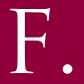 Generální finanční ředitelství Lazarská 15/7, 117 22  Praha 1Sekce metodiky a výkonu daní                                                                                                               Č. j.: 2552/15/7100-20116-011073                                                    ve znění Dodatku č. 1, č. j.: 39648/15/7100-20118-012884,                                                                   Dodatku č. 2, č. j.: 10852/16/7100-20118-012884                                                             a Dodatku č. 3, č. j.: 41970/22/7100-20118-012884  